Part 2: Adding Windows
9) Use the line tool             to sketch a line for a side window. Then use the select tool             to click on the window. 
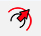 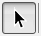 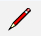 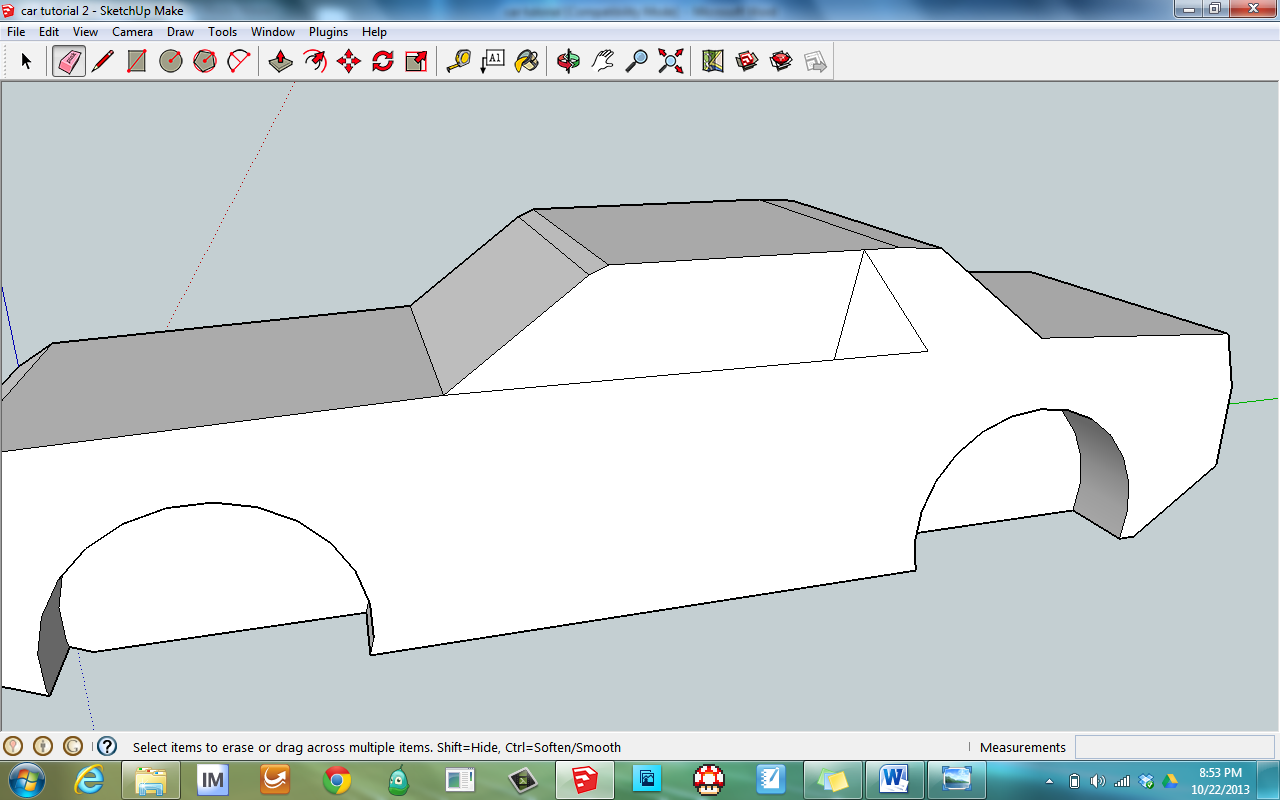 10) Next, use the offset tool             to make a window surrounded by trim.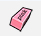 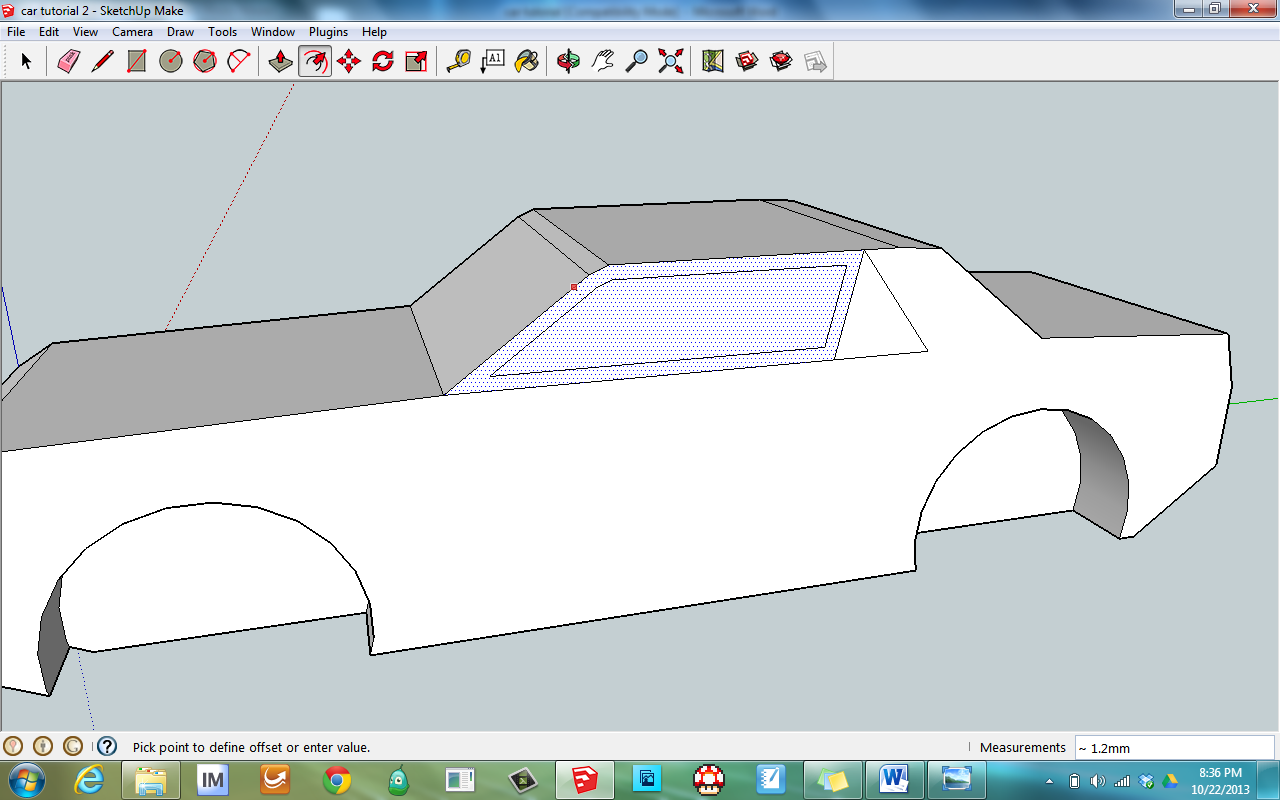  11) Erase              any extra lines besides the actual windows.
12) Then push            the windows in a little bit. Again, use the measurement box at the bottom right to   make sure they are all pushed in the same amount. I would suggest about 2mm.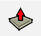 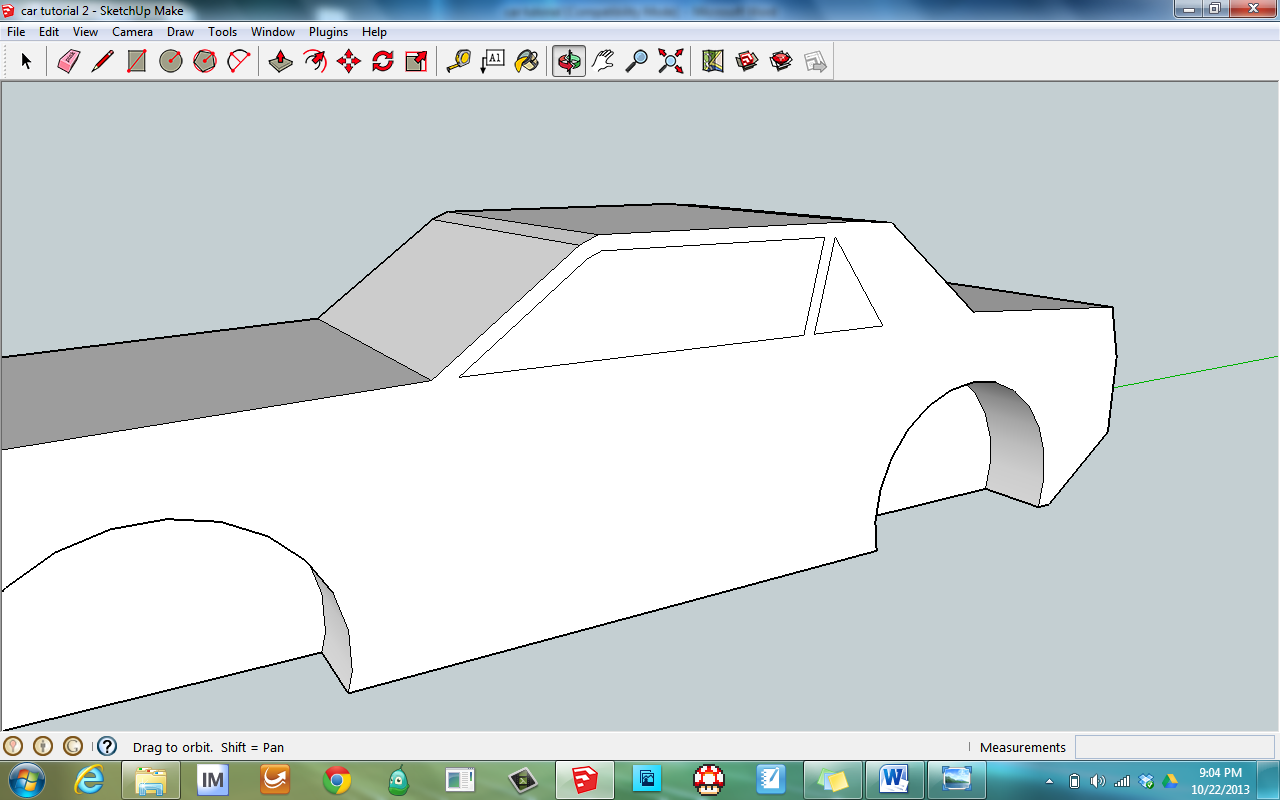 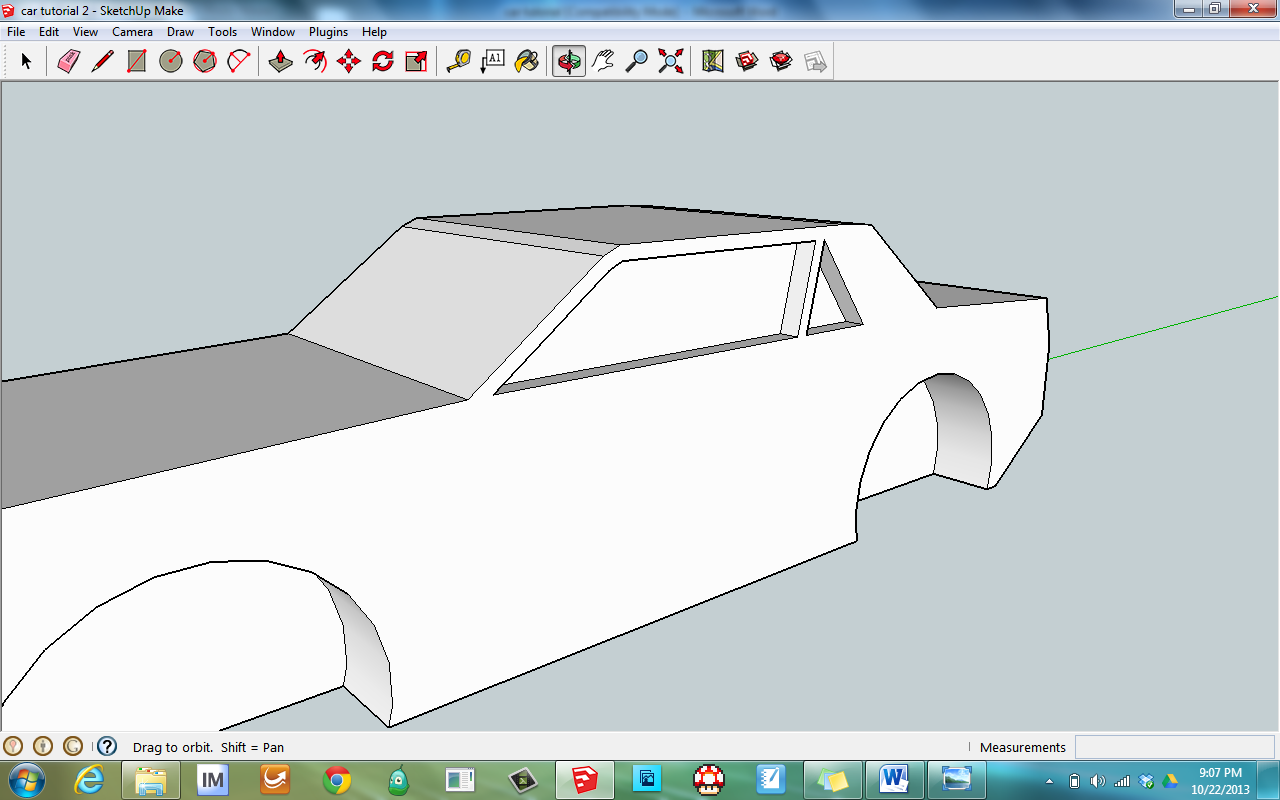 Repeat for the windshield and back window. Have the indention go all the way to the edge. 
(remember, this is just half the car)
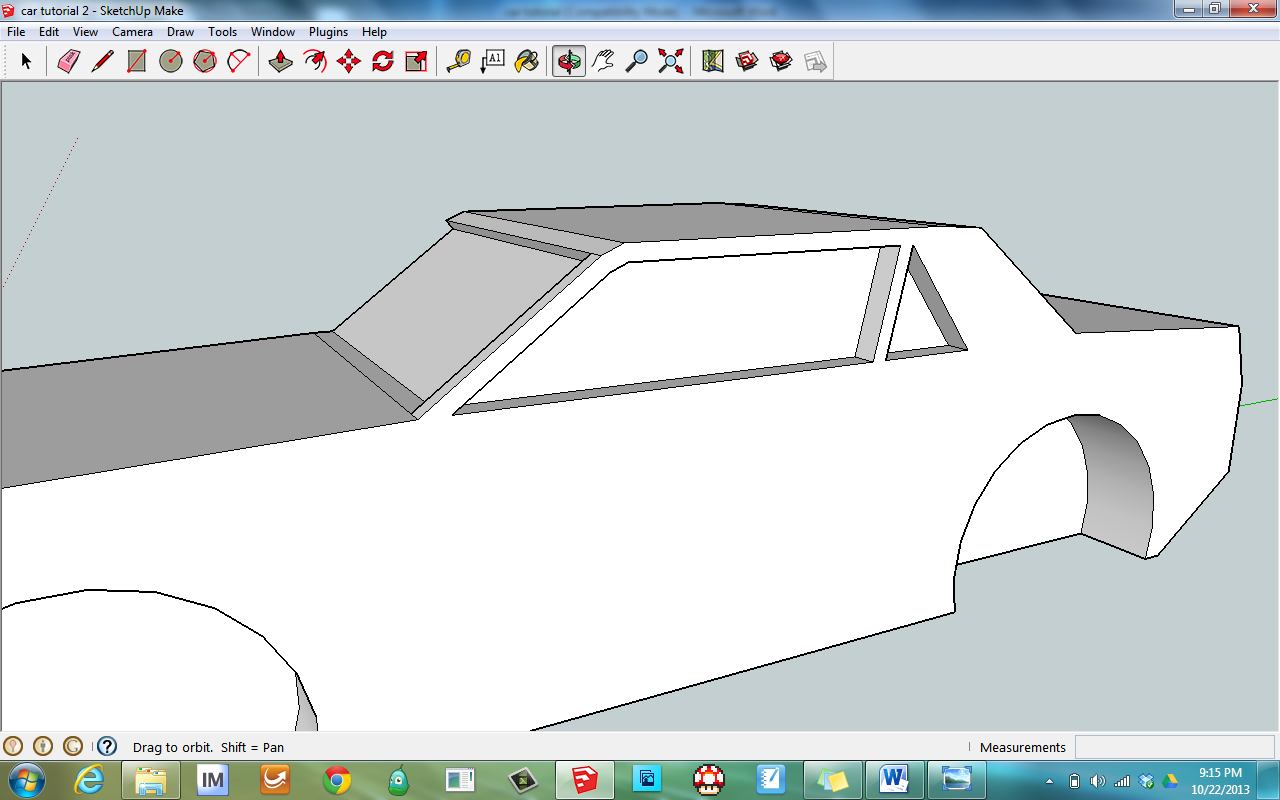 